Załącznik nr 1 do Uchwały Rady Naukowej IBL PAN nr 1 z dnia 24 kwietnia 2018 r. w sprawie wniosku do Dyrektora IBL PAN o utworzenie interdyscyplinarnych studiów doktoranckich „Humanistyka cyfrowa. Studia doktoranckie Instytutu Badań Literackich Polskiej Akademii Nauk i Polsko-Japońskiej Akademii Technik Komputerowych”.Projekt jest współfinasowany ze środków Unii Europejskiej w ramach Europejskiego funduszu społecznego Program Operacyjny Wiedza Edukacja Rozwój, Priorytet III Szkolnictwo wyższe dla gospodarki, Działanie 3.2 Studia Doktoranckie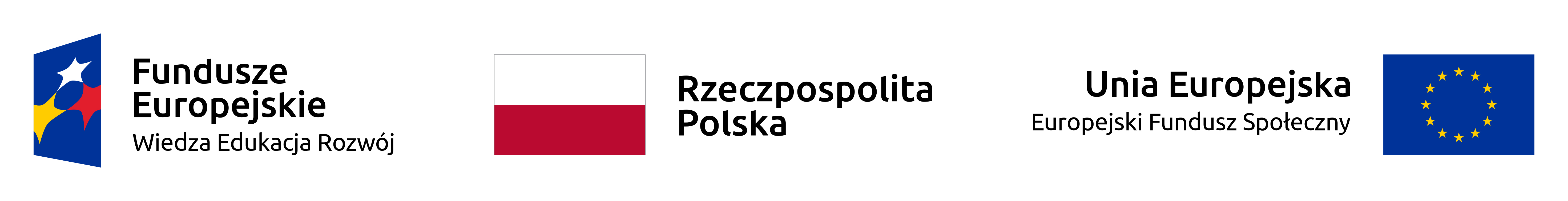 Efekty kształcenia na interdyscyplinarnych studiach doktoranckich „Humanistyka cyfrowa. Studia doktoranckie Instytutu Badań Literackich Polskiej Akademii Nauk i Polsko-Japońskiej Akademii Technik Komputerowych”Efekty kształcenia na interdyscyplinarnych studiach doktoranckich „Humanistyka cyfrowa. Studia doktoranckie Instytutu Badań Literackich Polskiej Akademii Nauk i Polsko-Japońskiej Akademii Technik Komputerowych” zostały uzgodnione z propozycjami programowymi Projektu Ministerstwa Nauki i Szkolnictwa Wyższego „Krajowe Ramy Kwalifikacji w szkolnictwie wyższym jako narzędzie poprawy jakości kształcenia” zawartymi w publikacji Autonomia programowa uczelni. Ramy kwalifikacji dla szkolnictwa wyższego (ISBN 978-83-921765-5-8, s. 29-33), opisującej nieuregulowane dotąd aktami wykonawczymi do Ustawy z dnia 27 lipca 2005 r. Prawo o szkolnictwie wyższym (Dz. U. 2005 nr 164 poz. 1365 z późn. zmianami) kierunkowe efekty kształcenia dla obszaru studiów humanistycznych na studiach trzeciego stopnia. Dodatkowo, przy opisie efektów kształcenia uwzględniono międzyobszarowy charakter studiów, uzupełniających charakterystyczne dla humanistyki wiedzę, umiejętności i kompetencje społeczne o komponent pogłębionej kultury cyfrowej.Na interdyscyplinarnych studiach doktoranckich „Humanistyka cyfrowa. Studia doktoranckie Instytutu Badań Literackich Polskiej Akademii Nauk i Polsko-Japońskiej Akademii Technik Komputerowych” doktorant powinien wykazać się następującą wiedzą, umiejętnościami i kompetencjami społecznymi:W zakresie wiedzy:1: zna i rozumie światowy dorobek obejmujący podstawy teoretyczne, zagadnienia ogólne i wybrane zagadnienia szczegółowe właściwe dla literaturoznawstwa (w tym literaturoznawstwa cyfrowego) w stopniu umożliwiającym rewizję istniejących paradygmatów2: zna i rozumie główne trendy rozwojowe dyscyplin objętych programem3: zna główne trendy rozwojowe humanistyki, w szczególności humanistyki cyfrowej4: zna na poziomie zaawansowanym terminologię używaną w naukach humanistycznych ze szczególnym uwzględnieniem humanistyki cyfrowej5: zna i rozumie metodologię badań naukowych, stosowaną w literaturoznawstwie6: zna i rozumie światowy dorobek obejmujący podstawy teoretyczne, zagadnienia ogólne oraz wybrane zagadnienia szczegółowe i metodologiczne właściwe dla innych dyscyplin humanistycznych (jak kulturoznawstwo, historia, historia sztuki, filozofia, lingwistyka) w stopniu umożliwiającym prowadzenie badań interdyscyplinarnych i transdyscyplinarnych.7: zna na poziomie zaawansowanym możliwości wykorzystania narzędzi cyfrowych w prowadzeniu badaniach humanistycznych oraz w ich upowszechnianiu8: ma podstawową wiedzę o budowaniu cyfrowych infrastruktur badawczych9: zna międzynarodowe standardy tworzenia zasobów cyfrowych 10: zna i rozumie ekonomiczne, prawne i inne istotne uwarunkowania działalności badawczej oraz jej aspekty etyczne11: ma podstawową wiedzę dotyczącą transferu wiedzy i komercjalizacji wyników badań12: ma podstawową wiedzę dotyczącą organizacji projektów badawczych, w tym projektów realizowanych w zespołach międzynarodowych: źródeł ich finansowania i obowiązujących procedur (wnioskowania o grant, oceny wniosków)13: zna zasady funkcjonowania otwartej nauki oraz jej etyczne, prawne i społeczne uwarunkowania14: zna nowoczesne koncepcje, metody i narzędzia organizowania różnych form kształceniaW zakresie umiejętności:1: potrafi wykorzystywać wiedzę z różnych dziedzin i dyscyplin nauki do twórczego identyfikowania, formułowania i innowacyjnego rozwiązywania złożonych problemów lub wykonywania zadań o charakterze badawczym, a w szczególności:definiować cel i przedmiot badań, formułować hipotezę naukowąrozwijać metody, techniki i narzędzia badawcze oraz twórczo je stosowaćwnioskować na podstawie wyników badań2: potrafi, wykorzystując posiadaną wiedzę, dokonywać krytycznej analizy i oceny rezultatów badań, działalności eksperckiej i innych prac o charakterze twórczym i ich wkładu w rozwój nauki3: potrafi swobodnie i w sposób innowacyjny wykorzystywać narzędzia cyfrowe zarówno w pracy badawczej, jak w upowszechnianiu jej wyników 4: potrafi upowszechniać wyniki badań, także w formach popularnych5: potrafi inicjować debatę i uczestniczyć w dyskursie naukowym6: potrafi posługiwać się językiem obcym w stopniu umożliwiającym uczestnictwo w międzynarodowym środowisku naukowym i zawodowym, w szczególności potrafi – m.in. w związku z udziałem w konferencjach, seminariach, warsztatach itp. w kraju i za granicą – nawiązywać kontakty służące wymianie doświadczeń i idei7: potrafi przygotować wniosek o finansowanie projektu badawczego; również do agencji zagranicznych8: potrafi planować i realizować indywidualne i zespołowe przedsięwzięcie badawcze lub twórcze, także w środowisku międzynarodowym9: potrafi samodzielnie planować i działać na rzecz własnego rozwoju oraz inspirować i organizować rozwój innych osóbW zakresie kompetencji społecznych:1: jest gotów do krytycznej oceny dorobku w dyscyplinie literaturoznawstwa cyfrowego oraz własnego wkładu w rozwój tej dyscypliny2: jest gotów owocnie pracować w interdyscyplinarnym zespole badawczym na różnych poziomach merytorycznych i organizacyjnych3: jest gotów do wypełniania zobowiązań społecznych badaczy, a także inicjowania działań na rzecz interesu publicznego, m.in. przez przekazywanie społeczeństwu we właściwy sposób informacji i opinii dotyczących osiągnięć nauki, zaangażowanie się w kształcenie specjalistów i inne działania prowadzące do rozwoju społeczeństwa obywatelskiego opartego na wiedzy4: jest gotów do myślenia i działania w sposób przedsiębiorczy, kreowaniu nowych idei i poszukiwaniu innowacyjnych rozwiązań, podejmowania wyzwań/ryzyka intelektualnego w sferze naukowej/zawodowej i publicznej oraz ponoszenia odpowiedzialności za skutki swoich decyzji5: jest gotów kompetentnie, racjonalnie, odpowiedzialnie i komunikatywnie prezentować publicznie własne obserwacje, sądy i postulaty związane z ponadjednostkowymi problemami społecznymi o charakterze lokalnym lub globalnym5: jest gotów do podtrzymania i rozwijania etosu środowisk badawczych, w tym: prowadzenia badań w sposób niezależny, z uwzględnieniem istniejących ograniczeń wynikających np. ze względów finansowych lub infrastrukturalnych, oraz respektowania zasady publicznej własności wyników badań naukowych z uwzględnieniem zasad ochrony własności intelektualnej6: jest odpowiedzialnym współtwórcą cyberprzestrzeni, potrafi  sprostać etycznym i prawnym wymogom nauki cyfrowej  W celu umożliwienia doktorantom interdyscyplinarnych studiów doktoranckich „Humanistyka cyfrowa. Studia doktoranckie Instytutu Badań Literackich Polskiej Akademii Nauk i Polsko-Japońskiej Akademii Technik Komputerowych” pełnej realizacji przewidzianych efektów kształcenia ze strony organizatorów tych studiów szczególny nacisk kładziony jest na:a. indywidualną pracę naukową doktoranta pod kierunkiem dwóch mentorów: jednego z dziedziny literaturoznawstwa oraz jednego z informatyki nawiązującą do humanistycznej relacji mistrz-uczeń;b. integrację realizowanego przez doktorantów programu studiów doktoranckich z planowymi działaniami pracowni i zespołów badawczych Instytutu Badań Literackich Polskiej Akademii Nauk oraz Polsko-Japońskiej Akademii Technik Komputerowych oraz grantów badawczych afiliowanych przy tych instytucjach;c. udział doktorantów w międzynarodowych przedsięwzięciach naukowych i edukacyjnych;d. udział pracowników Instytutu Badań Literackich Polskiej Akademii Nauk w przewodach doktorskich w charakterze promotorów bądź promotorów pomocniczych w przypadku doktoratów bronionych w Polsko-Japońskiej Akademii Technik Komputerowych.Opracował Marek Troszyński